NOUFAL 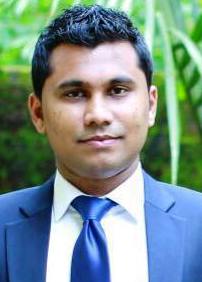  : noufal.383685@2freemail.com 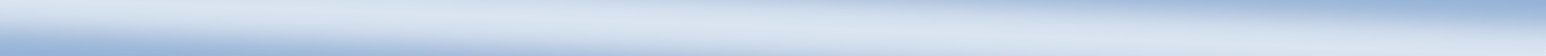 As a professional, my objective is to become an integral part of an organization that seeks an ambitious and career conscious person, where acquired skills and education will be utilized toward continued growth  and advancement.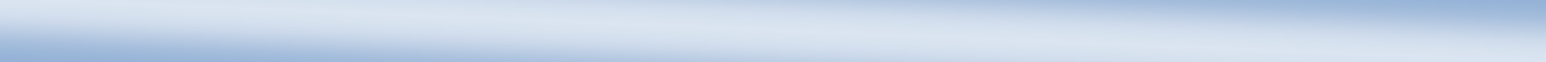 I consider myself as an independent, strong personality with excellent analytical skills. I bring a unique blend of tenacity, innovative, troubleshooting, leadership skills, precision and a very high level of motivation. I enjoy working as a team in a challenging working environment. Achievement, ambition, strong work ethic, desire to succeed, constant challenges and goals that I've set for myself to drive me. I have an unquenchable thirst for knowledge and I'm a quick learner also.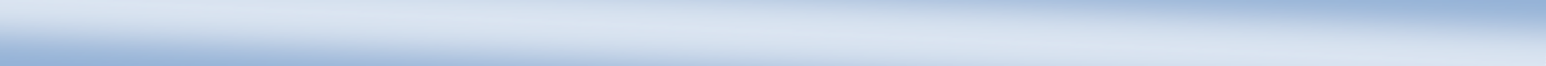  	- FORGINE EXCHANGE DEALER CUM TELLER AND                 ACCOUNTANT                  (June 2011 –Nov2017                  UAE EXCHANGE CENTRE LLCUAE EXCHANGE CENTRE LLC is a leading exchange house in middle east which has great global network around the world, UAE Exchange has more than 100 branches in UAE and company’s major business activities include Draft cheques, Swift transfers, Express transfers, Xpress Money transfers, Western Union money transfers, Travelex money transfers, Credit card settlement services & cash advances, purchase and sale of foreign currency bank notes, and Traveler’s Cheques in retail and wholesale, other banking activities & financial activities etc.The entire activities of the company have fully automated and operate in online system. As a Senior  Teller, I have 3years and experience in cash of the branch and 4year experience in bank notes department, AS a Dealer, key duties and responsibilities assigned to me as follow.Role of banknote DepartmentHandling the Foreign Currency requirements UAE Banks, Exchange Houses & Top Corporate customers. Monitoring and execution of delivery channels.Foreign Currency Rate quoting and hedging in forex platform to mitigate Risk. Comply with the company policy of funds liquidity.Handling the funding activity to our foreign currency export Centre.Maximizing the profit through whole sale purchase and sale of currency of foreign currency with in UAE as well as to abroad customers through export division.Handling the reconciliation of foreign currency platform position.Reverse hedging the open position in FX platform and covering the Net position to overseas banking.Daily cash managementOversee and co-ordinate every aspects of operational activity Respond to audit  inquiries in a timely manner Reporting to manager and department head about daily margin report Acting branch manager during their absence and annual leave  Role of Senior TellerBuying and selling of foreign currencies and verifying the Genuine of the sameFunding Dirham to CENTERAL BANK OF UAEEnsuring the business related transaction are remitted with sufficient documents like invoice etcVisiting the corporate company and ensuring physical availability and operation of companyMonitoring U turn transactions for US sanction countries around the world.Interaction with the customers regarding company’s products & services and get maximum in formations regarding business deals and clientsRegularly updation and training for the staffs.                               Role of customer service providing customers are personalized ,friendly and efficient cashiering  service Helping to resolve customer compliance  Deal directly with customer either by telephone or face to face Identifying and resolving source of financial and operation riskWorking with the branch manager to build a cohesive team comprising both and service staffAttract potential customer by answering  product and service question ,suggesting information about other product and service   Make sales call to clients discuss about product                          Role of Accountant:Handling of branch accountants and reconciling with head office and liaison office.Preparation of Profit and Loss statement, Trail Balance.Check and ensure daily physical cash was counted and tallied with the system statement.Estimating and budgeting income and cost to income.Supervising and monitoring the cashier for funding the cash to Cash Processing Centre.Conducting internal audit for inter branches.Handling and follow up on line & day-to-day customer inquiriesPreparation of day-to-day reports for the entire activities of the branch & finalize the day end process & report to the managementPreparation  and  handling  of  monthly  sales  ,purchases  ,receivable  ,  payable  and	report to the management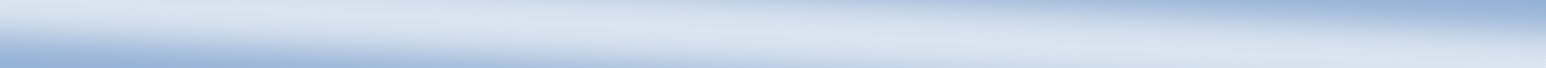 B.Com - Commerce	May 2006University of Calicut, Kerala, India.12th  STD - Commerce	May 2003BYKHS KALPAKANCHERYProfessional QualificationInternal Audit & Manual AccountingInstitute of Accounts & Taxation (IAT)Computer Literate:Office Applications Familiar withMicrosoft Office 2007/XP/Open office(MS Word/ MS Excel/ MS Access/ MS Power Point) TALLY 7.2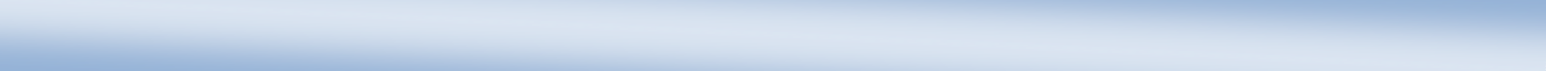 Date of Birth	: 7th January 1986 Nationality/Religion   : Indian/Muslim Sex	: MaleMarital Status	: MarriedLanguage Known	: English, Hindi Visa Status	: Visit visa/                                                             ACKNOWLEDGEMENTIhereby certify that all the information furnished above are true and correct   to the best of my knowledge and behalf.